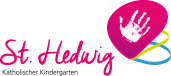 Ferien- und Schließtage 2022/2023Oktober:Freitag, 07.10., Planungstag, Kiga geschlossenFreitag, 28.10., der Kiga schließt um 12:00 Uhr, Schutzauftrag - Schulung des Kiga-TeamsNovember:03.11. und 04.11., Teamfortbildung, Kiga geschlossenDezember:Freitag, 23.12., der Kiga schließt um 13:00 Uhr, gemeinsamer Start in die Weihnachtsferien27.12.2022 – 29.12.2022 Weihnachtsferien, Kiga geschlossenJanuar:02.01.2023 – 06.01.2023 Weihnachtsferien, Kiga geschlossenFebruar:Faschingsdienstag, 21.02.2023, der Kiga schließt um 12:30 UhrMärz:Freitag, 17.03.23, Kiga geschlossen, Präventionsschulung des Kiga-TeamsApril:Donnerstag, 06.04.2023, Kiga geschlossen Mai:Freitag, 19.05.2023, Kiga geschlossen, Fachtag des Kita-Verbundes 30.05. – 31.05.2023 Pfingstferien, Kiga geschlossenJuni:01.06. – 02.06.2023 Pfingstferien, Kiga geschlossen20.06., der Kiga schließt um 13:00 Uhr, Betriebsversammlung Kita-VerbundAugust:Freitag, 04.08.2023, der Kiga schließt um 13:00 Uhr, gemeinsamer Start in die SommerferienEin Schließtag kommt noch für unseren Betriebsausflug hinzu, das Datum steht noch aus. Wir geben den Tag rechtzeitig bekannt!